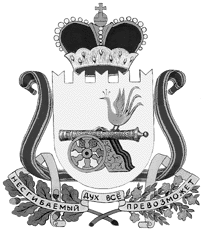 АДМИНИСТРАЦИЯ ТУМАНОВСКОГО СЕЛЬСКОГО ПОСЕЛЕНИЯ           ВЯЗЕМСКОГО РАЙОНА СМОЛЕНСКОЙ ОБЛАСТИ                                         ПОСТАНОВЛЕНИЕот 27.12.2019     № 228      с. Туманово В соответствии с пунктом 2 статьи 160.2-1 Бюджетного кодекса Российской Федерации,Администрации Тумановского сельского поселения Вяземского района Смоленской области п о с т а н о в л я е т:1. Утвердить прилагаемое Положение об осуществлении внутреннего финансового контроля в Администрации Тумановского сельского поселения Вяземского района Смоленской области.2. Полномочия по проведению Администрацией Тумановского сельского поселения Вяземского района Смоленской области внутреннего финансового контроля возложить на заместителя Главы муниципального образования Тумановского сельского поселения Вяземского района Смоленской области Яровинину Наталью Валерьевну.3. Контроль за исполнением настоящего постановления оставляю за собой.Глава муниципального образованияТумановского сельского поселенияВяземского района Смоленской области                                                М.Г. Гущина ПОЛОЖЕНИЕОБ ОСУЩЕСТВЛЕНИИ ВНУТРЕННЕГО ФИНАНСОВОГО КОНТРОЛЯВ АДМИНИСТРАЦИИ ТУМАНОВСКОГО СЕЛЬСКОГО ПОСЕЛЕНИЯ                               ВЯЗЕМСКОГО РАЙОНА СМОЛЕНСКОЙ ОБЛАСТИI. Общие положения1. Настоящее Положение разработано в целях организации и осуществления в Администрации Тумановского сельского поселения Вяземского района Смоленской области (далее – Администрация Тумановского сельского поселения) внутреннего финансового контроля.2. Внутренний финансовый контроль является непрерывным процессом, реализуемым Главой муниципального образования Тумановского сельского поселения (далее – Главой Тумановского сельского поселения) и должностными лицами Администрации Тумановского сельского поселения, организующими и выполняющими, а также обеспечивающими соблюдение внутренних процедур составления и исполнения бюджета, ведения бюджетного учета и составления бюджетной отчетности (далее - внутренние бюджетные процедуры) и направлен на:а) соблюдение установленных в соответствии с бюджетным законодательством Российской Федерации и иными нормативными правовыми актами, регулирующими бюджетные правоотношения, внутренних стандартов и процедур составления и исполнения бюджета Администрацией;б) соблюдение установленных в соответствии с бюджетным законодательством Российской Федерации и иными нормативными правовыми актами, регулирующими бюджетные правоотношения, внутренних стандартов и процедур составления бюджетной отчетности и ведения бюджетного учета (обеспечение достоверности бюджетной отчетности) Администрацией;в) подготовку и реализацию мер по повышению экономности и результативности использования бюджетных средств.3. Внутренний финансовый контроль осуществляется путем проведения контрольных действий, а также принятия мер по повышению качества выполнения внутренних бюджетных процедур. К контрольным действиям относятся:а) проверка соответствия документов требованиям нормативных правовых актов, регулирующих бюджетные правоотношения и (или) обусловливающих расходные (бюджетные) обязательства, а также требованиям внутренних стандартов и процедур;б) подтверждение (согласование) операций (действий по формированию документов, необходимых для выполнения внутренних бюджетных процедур);в) сверка данных;г) сбор (запрос), анализ и оценка (мониторинг) информации о выполнении внутренних бюджетных процедур.4. Контрольные действия подразделяются на визуальные, автоматические и смешанные.5. К способам осуществления контрольных действий относятся:а) сплошной способ, при котором контрольные действия осуществляются в отношении каждой проведенной операции;б) выборочный способ, при котором контрольные действия осуществляются в отношении отдельной проведенной операции.6. При осуществлении внутреннего финансового контроля используются следующие методы: самоконтроль, контроль по уровню подчиненности и смежный контроль.7. Внутренний финансовый контроль осуществляется в соответствии с утвержденной картой внутреннего финансового контроля.Утверждение карт внутреннего финансового контроля осуществляется Главой Тумановского сельского поселения.8. Ответственность за организацию и осуществление внутреннего финансового контроля несет Глава Тумановского сельского поселения.II. Формирование, утверждение и актуализациякарты внутреннего финансового контроля, а также перечнямер по повышению качества выполнения внутреннихбюджетных процедур9. Формирование карты внутреннего финансового контроля осуществляется в подразделении Администрации, осуществляющем внутренние бюджетные процедуры, до 1 декабря года, предшествующего года, в котором планируется проведение контрольных действий по осуществлению внутреннего финансового контроля.10. Карта внутреннего финансового контроля формируется в отношении следующих внутренних бюджетных процедур:а) составление и представление документов в финансовые органы, необходимых для составления и рассмотрения проекта бюджета, в том числе реестров расходных обязательств и обоснований бюджетных ассигнований;б) составление и представление документов, необходимых для составления и рассмотрения проекта бюджета;в) составление и представление документов в финансовый орган, необходимых для составления и ведения кассового плана по доходам бюджета, расходам бюджета и источникам финансирования дефицита бюджета;г) составление, утверждение и ведение бюджетной росписи;д) составление и направление документов в финансовый орган, необходимых для формирования и ведения сводной бюджетной росписи бюджета, а также для доведения (распределения) бюджетных ассигнований и лимитов бюджетных обязательств до подведомственных учреждений;е) составление, утверждение и ведение бюджетных смет и (или) составление (утверждение) свода бюджетных смет;ж) формирование и утверждение муниципальных заданий в отношении подведомственных муниципальных бюджетных (автономных) учреждений;з) составление и исполнение бюджетной сметы;и) принятие в пределах доведенных лимитов бюджетных обязательств и (или) бюджетных ассигнований бюджетных обязательств;к) осуществление начисления, учета и контроля за правильностью исчисления, полнотой и своевременностью осуществления платежей в бюджет, пеней и штрафов по ним;л) принятие решений о возврате излишне уплаченных (взысканных) платежей в бюджет, а также процентов за несвоевременное осуществление такого возврата и процентов, начисленных на излишне взысканные суммы;м) принятие решений о зачете (об уточнении) платежей в бюджет (за исключением операций, осуществляемых в соответствии с законодательством Российской Федерации о налогах и сборах, законодательством о таможенном регулировании в Российской Федерации, законодательством Российской Федерации о страховых взносах);н) процедура ведения бюджетного учета, в том числе принятия к учету первичных учетных документов, отражения информации, указанной в первичных учетных документах и регистрах бюджетного учета, проведения оценки имущества и обязательств, а также инвентаризаций;о) составление и представление бюджетной отчетности и сводной бюджетной отчетности;п) исполнение судебных актов, предусматривающих обращение взыскания на средства бюджета по денежным обязательствам;р) распределение лимитов бюджетных обязательств по подведомственным получателям бюджетных средств;с) осуществление предусмотренных правовыми актами о предоставлении (осуществлении) бюджетных инвестиций действий, направленных на обеспечение соблюдения их получателями условий, целей и порядка их предоставления.11. В карте внутреннего финансового контроля по каждому отражаемому в ней предмету внутреннего финансового контроля указываются данные о должностном лице, ответственном за выполнение операции (действия по формированию документа, необходимого для выполнения внутренней бюджетной процедуры), периодичности выполнения операции, должностных лицах, осуществляющих контрольные действия, методах контроля и периодичности, а также способах проведения контрольных действий.12. Актуализация карт внутреннего финансового контроля проводится:а) при принятии решения Главой Тумановского сельского поселения о внесении изменений в карты внутреннего финансового контроля;б) в случае внесения изменений в нормативные правовые акты, регулирующие бюджетные правоотношения, определяющих необходимость изменения внутренних бюджетных процедур.13. Перед составлением карты внутреннего финансового контроля подразделением Администрации, осуществляющим внутренние бюджетные процедуры, формируется перечень операций (действий по формированию документов, необходимых для выполнения внутренней бюджетной процедуры) (далее - Перечень), рекомендуемый образец которого приведен в приложении № 1 к настоящему Положению.14. Процесс формирования (актуализация) карты внутреннего финансового контроля включает следующие этапы:а) оценка операций (действий по формированию документов, необходимых для выполнения внутренних бюджетных процедур) с точки зрения вероятности возникновения событий, негативно влияющих на выполнение внутренних бюджетных процедур (далее - бюджетные риски), в целях определения применяемых к ним методов контроля, контрольных действий и способов их осуществления;б) формирование перечня операций (действий по формированию документов, необходимых для выполнения внутренней бюджетной процедуры) с указанием необходимости или отсутствия необходимости осуществления контрольных действий, определяемых по результатам оценки бюджетных рисков.15. Оценка бюджетных рисков состоит в идентификации рисков по каждой указанной в Перечне операции и определении уровня рисков.Оценка бюджетного риска осуществляется по критериям:- вероятность - степень возможности наступления события, негативно влияющего на выполнение внутренней бюджетной процедуры;- степень влияния - уровень негативного воздействия события на результат выполнения внутренней бюджетной процедуры, определяемый по величине отклонения от целевых значений показателей качества исполнения бюджетных полномочий (далее - качество финансового менеджмента), осуществляемых Администрацией, величине ущерба, причиненного бюджету, или величине искажения бюджетной отчетности и (или) величине отклонения от целевых значений показателей муниципальной программы поселения.Значение каждого из указанных критериев оценивается как низкое, среднее или высокое.Оценка значения критерия «вероятность» осуществляется с учетом результатов анализа имеющихся причин и условий (обстоятельств) реализации бюджетного риска.Оценка значений критериев бюджетного риска осуществляется должностными лицами, ответственными за формирование карт внутреннего финансового контроля, на основании:а) информации соответствующего подразделения Администрации Тумановского сельского поселения о результатах внутреннего финансового контроля и отчетов о результатах аудиторских проверок;б) информации о выявленных муниципальным органом исполнительной власти, осуществляющим функции по предварительному и текущему контролю за ведением операций со средствами бюджета главными распорядителями, распорядителями и получателями бюджетных средств, нарушениях нормативных правовых актов, регулирующих бюджетные правоотношения и (или) обусловливающих расходные (бюджетные) обязательства, а также требований внутренних стандартов и процедур, представляемых в установленном порядке;в) информации о возникновении коррупционно опасных операций.В карты внутреннего финансового контроля включаются операции (действия по формированию документов, необходимых для выполнения внутренней бюджетной процедуры) со значимыми бюджетными рисками.Бюджетный риск признается значимым, если значение хотя бы одного из критериев бюджетного риска оценивается как высокое, либо при одновременной оценке значений обоих критериев бюджетного риска как среднее.16. К коррупционно опасным операциям для целей настоящего Положения относятся операции (действия по формированию документов, необходимых для выполнения внутренних бюджетных процедур):а) при выполнении которых может возникнуть конфликт интересов и в отношении которых внутренний финансовый контроль осуществляют должностные лица, замещающие должности, включенные в перечень должностей, замещение которых связано с коррупционными рисками;б) необходимые для выполнения внутренней бюджетной процедуры, направленной на организацию исполнения функции муниципального органа, определенной в качестве коррупционно опасной;в) в отношении которых имеется информация о признаках, свидетельствующих о коррупционном поведении должностных лиц при их выполнении.17. Формирование (актуализация) карты внутреннего финансового контроля осуществляется подразделением Администрации, осуществляющим внутренние бюджетные процедуры.18. При формировании (актуализации) карты внутреннего финансового контроля составляется (уточняется) перечень мер по повышению качества выполнения внутренних бюджетных процедур, к которым в том числе относятся:а) меры, направленные на совершенствование способов и уточнение сроков совершения операций (действий по формированию документов, необходимых для выполнения внутренних бюджетных процедур);б) меры, направленные на устранение недостатков используемых прикладных программных средств автоматизации операций (действий по формированию документов, необходимых для выполнения внутренних бюджетных процедур);в) меры, направленные на повышение квалификации должностных лиц, выполняющих внутренние бюджетные процедуры;г) проведение мониторинга изменений бюджетного законодательства и иных нормативных правовых актов, регулирующих бюджетные правоотношения, а также положений законов и иных нормативных правовых актов, обусловливающих расходные (бюджетные) обязательства поселения.Указанный перечень мер составляется (уточняется) с учетом результатов оценки бюджетных рисков и утверждается Главой Тумановского сельского поселения.19. Рекомендуемый образец карты внутреннего финансового контроля приведен в приложении № 2 к настоящему Положению.III. Ведение регистров (журналов) внутреннегофинансового контроля20. Выявленные в ходе внутреннего финансового контроля недостатки и (или) нарушения при исполнении внутренних бюджетных процедур, сведения о причинах рисков возникновения нарушений и (или) недостатков и о предлагаемых мерах по их устранению (далее - результаты внутреннего финансового контроля) отражаются в регистрах (журналах) внутреннего финансового контроля (далее - регистры (журналы)).Рекомендуемый образец регистра (журнала) приведен в приложении № 3 к настоящему Положению.Общее количество прошнурованных и пронумерованных листов в регистре (журнале) заверяется подписью руководителя подразделения Администрации, осуществляющего внутренние бюджетные процедуры.21. Ведение, учет и хранение регистра (журнала) осуществляется в подразделении Администрации Тумановского сельского поселения, осуществляющем внутренние бюджетные процедуры.Регистры (журналы) формируются и брошюруются в хронологическом порядке.Записи в регистре (журнале) производятся по мере совершения контрольных действий в хронологическом порядке.22. Хранение регистров (журналов) осуществляется способами, обеспечивающими их защиту от несанкционированных исправлений, утраты целостности информации в них и сохранность самих документов. Соблюдение требований к хранению регистров (журналов) осуществляется лицом, ответственным за их ведение и учет, до момента их сдачи в архив.23. Подразделение Администрации, осуществляющее внутренние бюджетные процедуры, является ответственным за ведение, учет и хранение регистров (журналов).IV. Формирование и направление информации о результатахвнутреннего финансового контроля24. В целях обеспечения эффективности внутреннего финансового контроля подразделение Администрации Тумановского сельского поселения, осуществляющее внутренние бюджетные процедуры, формирует информацию о результатах внутреннего финансового контроля (далее - информация).25. Информация формируется на основе данных регистров (журналов), подписывается руководителем подразделения Администрации Тумановского сельского поселения, осуществляющего внутренние бюджетные процедуры, по состоянию на 1 июля текущего года и на 1 января года, следующего за отчетным. Информация представляется нарастающим итогом до 25 числа месяца, следующего за отчетным периодом, Главе Тумановского сельского поселения.26. Глава Тумановского сельского поселения по итогам рассмотрения результатов внутреннего финансового контроля принимает решения с указанием сроков их выполнения, направленные на:а) обеспечение применения эффективных автоматических контрольных действий в отношении отдельных операций (действий по формированию документа, необходимого для выполнения внутренней бюджетной процедуры) и (или) устранение недостатков используемых прикладных программных средств автоматизации контрольных действий, а также на исключение неэффективных автоматических контрольных действий;б) изменение карт внутреннего финансового контроля в целях увеличения способности процедур внутреннего финансового контроля снижать бюджетные риски;в) актуализацию системы формуляров, реестров и классификаторов как совокупности структурированных документов, позволяющих отразить унифицированные операции в процессе осуществления бюджетных полномочий Администрации Тумановского сельского поселения;г) уточнение прав доступа пользователей к базам данных, вводу и выводу информации из автоматизированных информационных систем, обеспечивающих осуществление бюджетных полномочий, а также регламента взаимодействия пользователей с информационными ресурсами;д) изменение внутренних стандартов и процедур;е) уточнение прав по формированию финансовых и первичных учетных документов, а также прав доступа к записям в регистры бюджетного учета;ж) устранение конфликта интересов у должностных лиц, осуществляющих внутренние бюджетные процедуры;з) проведение служебных проверок и применение материальной и (или) дисциплинарной ответственности к виновным должностным лицам;и) ведение эффективной кадровой политики в отношении подразделений Администрации Тумановского сельского поселения.27. При принятии решений по итогам рассмотрения результатов внутреннего финансового контроля учитываются поступившая Администрации, указанная в актах, заключениях, представлениях и предписаниях органов муниципального финансового контроля, информация о нарушениях, выявленных муниципальным органом исполнительной власти, осуществляющим функции по предварительному и текущему контролю за ведением операций со средствами бюджета главными распорядителями и получателями средств бюджета, а также квартальные (годовые) отчеты о результатах мониторинга качества финансового менеджмента, осуществляемого Администрацией.28. В целях обеспечения эффективности внутреннего финансового контроля подразделение Администрации Тумановского сельского поселения, осуществляющее внутренние бюджетные процедуры, формируют отчет о результатах внутреннего финансового контроля (далее - Отчет). Рекомендуемый образец Отчета приведен в приложении № 4 к настоящему Положению.29. Отчет за отчетный год составляется подразделением Администрации Тумановского сельского поселения, осуществляющим внутренние бюджетные процедуры, на основе данных регистров (журналов) и информации о результатах внутреннего финансового контроля.К Отчету прилагается пояснительная записка, содержащая следующую информацию:- описание принятых и (или) предлагаемых мер по устранению выявленных в ходе внутреннего финансового контроля нарушений и недостатков, причин их возникновения в отчетном периоде;- сведения о количестве должностных лиц, осуществляющих внутренний финансовый контроль, принимаемых мерах по повышению их квалификации;- сведения о ходе реализации мер по устранению нарушений и недостатков, причин их возникновения, а также ходе реализации материалов, направленных в орган внутреннего муниципального финансового контроля, правоохранительные органы.Рекомендуемый образец пояснительной записки приведен в приложении № 5 к настоящему Положению.30. Подразделение Администрации Тумановского сельского поселения, осуществляющее внутренние бюджетные процедуры, ежегодно формирует и представляет Отчет, отражающий итоги проведения мероприятий внутреннего финансового контроля за прошедший год, до 15 февраля года, следующего за отчетным, Главе Тумановского сельского поселения.ПЕРЕЧЕНЬ
операций (действий по формированию документов, необходимых 
для выполнения внутренней бюджетной процедуры)I.  (наименование внутренней бюджетной процедуры)II.  (наименование внутренней бюджетной процедуры)УТВЕРЖДАЮГлава муниципального образования Тумановского сельского поселения Вяземского района Смоленской области	(ФИО)КАРТА ВНУТРЕННЕГО ФИНАНСОВОГО КОНТРОЛЯI.  (наименование внутренней бюджетной процедуры)                                                                           Приложение №3
                                                                                                       к Положению об осуществлениивнутреннего финансового контроляРЕГИСТР (ЖУРНАЛ)
ВНУТРЕННЕГО ФИНАНСОВОГО КОНТРОЛЯ                                                                             Приложение № 4                                                                                                       к Положению об осуществлениивнутреннего финансового контроляОТЧЕТо результатах внутреннего финансового контроляпо состоянию на "__" ___________ 20__ годРуководитель подразделения             Администрации                 ___________  _________  _____________________                              (должность)  (подпись)  (расшифровка подписи)"__" ___________ 20__                                                                            Приложение № 5                                                                                                        к Положению об осуществлениивнутреннего финансового контроляПояснительная записка
о результатах внутреннего финансового контроля(наименование подразделения Администрации, осуществляющего внутренние бюджетные процедуры структурного подразделения, ответственного за выполнение бюджетных процедур)Об утверждении Положения об осуществлении внутреннего финансового контроля в Администрации Тумановского сельского поселения Вяземского района Смоленской области УТВЕРЖДЕНпостановлением Администрации Тумановского сельского поселения Вяземского района Смоленской областиот   27.12.2019 № 228Приложение № 1к Положению об осуществлении внутреннего финансового контроляКоды№по состоянию на «»20г.ДатаНаименование главного администратора бюджетных средствНаименование главного администратора бюджетных средствНаименование главного администратора бюджетных средствНаименование главного администратора бюджетных средствГлава по БКНаименование бюджетаНаименование бюджетаНаименование бюджетаНаименование бюджетапо ОКТМОНаименование подразделения Администрации, осуществляющего внутренние бюджетные процедурыНаименование подразделения Администрации, осуществляющего внутренние бюджетные процедурыНаименование подразделения Администрации, осуществляющего внутренние бюджетные процедурыНаименование подразделения Администрации, осуществляющего внутренние бюджетные процедурыПроцессОперацияДолжностное лицо, ответственное 
за выполнение операции Бюджетные рискиМатрица рисковМатрица рисковМатрица рисковВключить в карту ВФКПредложения 
по применению контрольных действийПроцессОперацияДолжностное лицо, ответственное 
за выполнение операции Бюджетные рискиОценка вероятностиОценка вероятностиУровень рисковВключить в карту ВФКПредложения 
по применению контрольных действийПроцессОперацияДолжностное лицо, ответственное 
за выполнение операции Бюджетные рискивероятность наступленияпоследствияУровень рисковВключить в карту ВФКПредложения 
по применению контрольных действий123456789ПроцессОперацияДолжностное лицо, ответственное 
за выполнение операции Бюджетные рискиМатрица рисковМатрица рисковМатрица рисковВключить в карту ВФКПредложения 
по применению контрольных действийПроцессОперацияДолжностное лицо, ответственное 
за выполнение операции Бюджетные рискиОценка вероятностиОценка вероятностиУровень рисковВключить в карту ВФКПредложения 
по применению контрольных действийПроцессОперацияДолжностное лицо, ответственное 
за выполнение операции Бюджетные рискивероятность наступленияпоследствияУровень рисковВключить в карту ВФКПредложения 
по применению контрольных действий123456789Руководитель подразделения  Администрации(должность)(подпись)(расшифровка подписи)«»20Приложение№2
к Положению об осуществлении внутреннего финансового контроля«»20г.нагодКодыДатаДатаДатаНаименование главного администратора бюджетных средствГлава по БКНаименование бюджетапо ОКТМОНаименование подразделения Администрации, осуществляющего внутренние бюджетные процедуры№ п/пПроцессОперацияОперацияДолжностное лицо, ответственное 
за выполнение операции Срок выполнения операцииДолжностное лицо, осуществляющее контрольное действиеХарактеристика контрольного действияХарактеристика контрольного действияХарактеристика контрольного действия№ п/пПроцессНаименованиеКодДолжностное лицо, ответственное 
за выполнение операции Срок выполнения операцииДолжностное лицо, осуществляющее контрольное действиеМетод контроляКонтрольное действиеВид/Способ контроля12345678910Руководитель подразделения Администрации(должность)(подпись)(расшифровка подписи)«»20нагодКодыДатаДатаДатаНаименование главного администратора бюджетных средствГлава по БКНаименование бюджетапо ОКТМОНаименование подразделения Администрации, осуществляющего внутренние бюджетные процедуры№ п/пДатаНаименование операцииКонтрольные действияДолжностное лицо, ответственное за выполнение операции Должностное лицо, осуще-ствляющее контрольное действиеХарактеристика контрольного действияРезультаты контрольного действияСведения о причинах возникновения недостатков (нарушений)Предлагаемые меры по устранению недостатков (нарушений), причин их возникновенияОтметка 
об устранении1234567891011В настоящем регистре (журнале) пронумеровано и прошнурованолистовРуководитель подразделения Администрации(должность)(подпись)(расшифровка подписи)«»20КодыДатаДатаДатаНаименование главного администратора бюджетных средствГлава по БКНаименование бюджетапо ОКТМОНаименование подразделения Администрации, осуществляющего внутренние бюджетные процедурыМетоды контроляКоличество выявленных недостатков (нарушений)Количество предложенных мер по устранению недостатков (нарушений), причин их возникновения, заключенийКоличество принятых мер, исполненных заключений12341. Самоконтроль2. Смежный контроль3. Контроль по уровню подчиненностиИТОГОпо состоянию на «»20годРуководитель подразделения Администрации(должность)(подпись)(расшифровка подписи)«»20